.Intro:	32 counts in (approx. 18 sec)#1 (1-8)	R Side, L Cross Rock & Recover, L Side Chasse, R Cross Rock & Recover, R Chasse ¼ (R)	#2 (9-16)	L Pivot ½ (R), ¼ (R) with L Side, R Together, L-R-L Hip Sways, R Cross Rock & Recover, 1/8 (L) with R Back	Restart here on Wall 2 until counts 8&, facing 9.00 o’clock.#3 (17-24)	L Back, ½ (R) with R Forward, L Forward Shuffle, R Forward & Hip Bumps, L Back Shuffle	#4 (25-32)	¼ (R) with R Side, L Side Point, ¼ (L) with L Step & R Flick, R Forward Shuffle, Cha Cha Arc 5/8 (L) 	Tag here at the end of Wall 6. Begin the dance again facing 9.00 o’clock.Hold X2Contacts: winsonews@gmail.com - Tel: 60172790733Dance For Me Cha Cha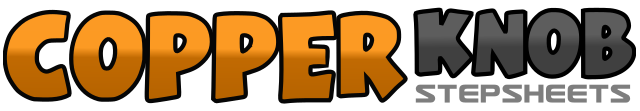 .......Count:32Wall:4Level:Improver.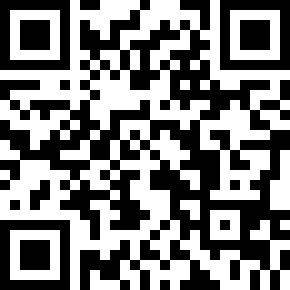 Choreographer:EWS Winson (MY) - December 2016EWS Winson (MY) - December 2016EWS Winson (MY) - December 2016EWS Winson (MY) - December 2016EWS Winson (MY) - December 2016.Music:Dance For Me - Florida Georgia LineDance For Me - Florida Georgia LineDance For Me - Florida Georgia LineDance For Me - Florida Georgia LineDance For Me - Florida Georgia Line........1-3Weight on LF: Step RF to R side (1), cross rock LF over RF (2), recover weight on RF (3)	12.004&5Step LF to L side (4), close RF beside LF (&), step LF to L side (5)	12.006-7Cross rock RF over LF (6), recover weight on LF (7) 	12.008&1Step RF to R side (8), close LF beside RF (&), turn ¼ R stepping RF forward (1)	3.002-3Step LF forward (2), turn ½ R over R shoulder (3)	9.004&Turn ¼ R stepping LF to L side (4), close RF together with LF (&)	12.005-7Step LF to L side swaying hips to L side (5), sway hips to R side (6), sway hips to L side (7)	12.008&1Cross rock RF over LF (8), recover weight on LF (&) ***, turn 1/8 L stepping RF back (1)	10.302-3Step LF back (2), turn ½ R over R shoulder stepping RF forward (3)	4.304&5Step LF forward (4), close RF next to LF (&), step LF forward (5)	4.306&7Step RF forward bumping hips forward (6), bump hips back (&), bump hips forward (7)	4.308&1Step LF back (8), close RF next to LF (&), step LF back (1)	4.30&2-3Turn ¼ R stepping RF to R side (&), point L toes to L side (2), turn ¼ L stepping LF in place and flicking RF back (3)	4.304&5Step RF forward (4), close LF next to RF (&), step RF forward (5)	4.306&7&Turn 1/8 L stepping LF forward (6), lock RF behind L heel (&), turn ¼ L stepping LF forward (7), lock RF behind L heel (&)	12.008Turn ¼ L stepping LF forward (8) ***	9.001-2Just hold for 2 counts (1-2)